INTERNSHIP FINAL REPORTJW MARRIOTT HOTEL SURABAYA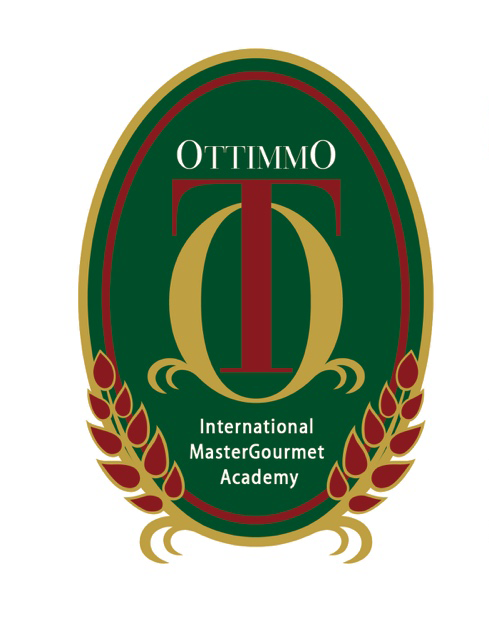 By:Yeyen Puspita Jayaatmaja1474130010073STUDY PROGRAM OF CULINARY ART AKADEMI KULINER DAN PATISERI OTTIMMO INTERNASIONALSURABAYA2017INTERNSHIP FINAL REPORTJW MARRIOTT HOTEL SURABAYAArranged by:Yeyen Puspita JayaatmajaDone the internship period from July, 1 – December, 31 2016 at The Pavilion International Restaurant’s kitchen department, JW Marriott Hotel SurabayaApproved by:HR Manager							Executive Chef			This final report has been approved and validated as requirementto get an Academic Title of Diploma Degree, Study Program of Cullinary Artsdate:Director ofAkademi Kuliner dan PatiseriOttimmo InternasionalZaldy Iskandar, B.ScNIP. 19731025 1201 001Head of Culinary Art Study ProgramAkademi Kuliner dan PatiseriOttimmo InternasionalVindhya Tri Widayanti, STP., MPNIP. 19901208 1402 014